Nom : İmran Prénom : Aydın 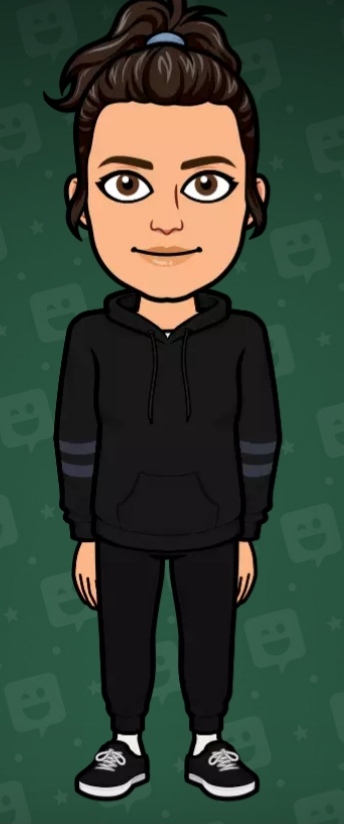 Date de naissance : 30.09.2006Sexe : femmdAdresse mail : imran.aydin1111@gmail.com N° de GSM :Frère(s) : J’ai un frère.                       Sœur(s) : J’ai trois sœurs. Animal de compagnie : Je n’ai pas d’animal. Langue(s) parlée(s)  et nombre d’année (s) : Je parle quatre langues. C’est turc, allemand, anglais et français.                              Allergie(s) : oui /non Régime alimentaire spécial : oui / nonMédicament(s) : oui / non Restrictions sportives : oui / non Afin de mieux te connaître, explique en quelques lignes :Ta famille, le style de ton habitation, ton moyen de transport quotidien, l’organisation de ta journée, ... :Nous sommes de nationalité turc, mais nous habitons à Braunau. J’habite avec mon père, ma mère et mes deux sœurs. Ma grande sœur est mariée et elle a deux enfants, ce sont fils. Mon frère est marié aussi, il a une fille et un fils. Tes hobbys, loisirs et sports :Mes hobbys sont dessiner, jouer avec mon portable et lire livres. Je ne fais pas de sports. Tes traits de caractère :J’adore les animaux. Je suis ponctuel et juste. 